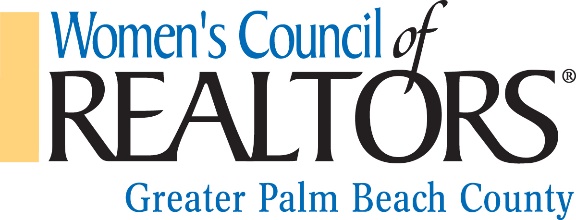 2017 SCHEDULED EVENTSDATE			TIME			EVENT					LOCATIONTHU, JAN 19	11:30 – 2:00		MAKE YOUR BOTTOM BIGGER!		MIZNER CC, DELRAY BEACHJAN 25 – JAN 28				FLORIDA REALTORS			ORLANDO		THU, FEB 16	11:30 – 2:00		DON’T LET OPEN PERMITS STEAL…	MIZNER CC, DELRAY BEACHFRI, MAR 24	8:30 – 1:00		BECOME A SOCIAL MEDIA GURU	RAPB, WEST PALM BEACHTHU, APR 20	11:30 – 2:00		DON’T LET INSURANCE KILL THE DEAL	MIZNER CC, DELRAY BEACHMAY 18 – MAY 20			WCR/NAR GOVERNANCE MEETINGS	WASHINGTON, DCTUE, MAY 23	 5:30 – 7:30 		BLUE DIAMOND CIRCLE			MIZNER CC, DELRAY BEACH	FRI, JUN 2				DISTRICT III CONFERENCE		HUTCHINSON ISLANDTHU, JUN 22				FUN TO BE DETERMINED		PALM BEACH COUNTYJULY					NO MEETINGS PLANNEDAUG 4 – AUG 6				WCR LEADERSHIP – PRES.ELECT		CHICAGO, ILTHU, AUG 10	5:30 – 7:30		ANNUAL FASHION SHOW		LORD & TAYLOR, BOCA RATONAUG 15 – AUG 20			FLORIDA REALTORS CONVENTION	ORLANDOTHU, SEP 14	11:30 – 2:00		APPRAISALS				MIZNER CC, DELRAY BEACHNOV 1 – NOV 5				NAR/WCR NATIONAL CONFERENCE	CHICAGO, ILTHU, NOV 16	11:30 – 2:00		ACCOUNTING FOR YOUR $$		MIZNER CC, DELRAY BEACHTUE, OCT 24 	6:30 – 8:30		BRAS FOR A CAUSE			OLD SCHOOL SQUARE, DELRAY BEACHDECEMBER 				2018 OFFICER INSTALLATION		TO BE DETERMINEDYELLOW – BUSINESS RESOURCE MEETINGBLUE – EVENTGREEN – FUND RAISER